Úlohy počas štúdia doma na deň 23. 10. 2020Trieda: 9. APredmet: Anglický jazykVyučujúci: M. TkáčováMilí deviataci, dnes sme mali mať 4. vyučovaciu hodinu anglický jazyk, no nestalo sa tak, a preto vám posielam poznámky, ktoré sme si mali napísať a úlohy, ktoré sme mali urobiť. V pondelok vám pošlem poznámky a úlohy na celý týždeň, tak ako ste boli na to zvyknutí, keď sme boli doma od marca do júna v minulom školskom roku. POZOR!!! Vypracované úlohy mi pošlite ako fotografiu cez Edupage!!!!!!!!!Úloha č. 1 –  Vypracujte do zošita cv. 3/18 z učebnice. Vašou úlohou je doplniť členy a/an/the. Píšte celé vety a členy doplňte farebným perom.Úloha č. 2 – V učebnici na s. 20 máte novú slovnú zásobu. Vašou úlohou je napísať si do zošita názov: UNIT 2: THE FUTURE (Lekcia 2: Budúcnosť)AMBITIONS [embišs] (Ambície)a odpísať slovíčka JOBS (povolania) od 1 po 12. V pracovnom zošite na s.75 v časti JOBS nájdete preklad týchto slov. K anglickému výrazu pripíšte slovenský význam.Úloha č. 3 – Vypočujte si výslovnosť slovíčok a naučte sa ich. Vypočuť si výslovnosť slovíčok môžete tu: https://elt.oup.com/student/project/level5/unit02/audio?cc=sk&selLanguage=sk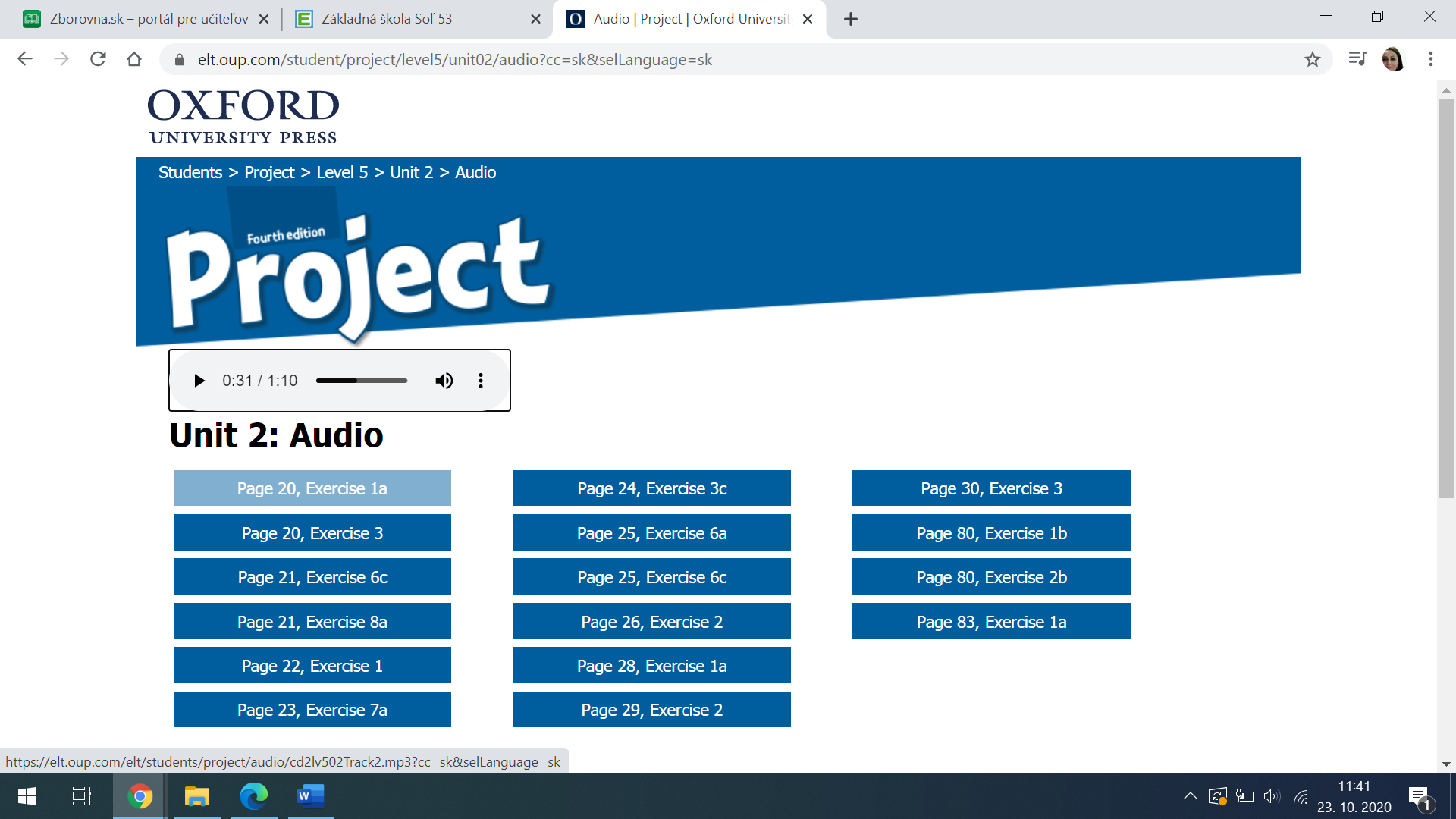 Úloha č. 3 – Vypracujete si cvičenia z PZ:  s. 14/1 a s. 22/1